ГОСУДАРСТВЕННОЕ ПРОФЕССИОНАЛЬНОЕ ОБРАЗОВАТЕЛЬНОЕ   УЧРЕЖДЕНИЕ ЯРОСЛАВСКОЙ ОБЛАСТИРЫБИНСКИЙ ТРАНСПОРТНО-ТЕХНОЛОГИЧЕСКИЙ  КОЛЛЕДЖ РАБОЧАЯ ПРОГРАММА ПРОФЕССИОНАЛЬНОГО МОДУЛЯПМ.04 Частично механизированная сварка (наплавка) плавлениемпрограммы подготовки квалифицированных рабочих для профессии:  15.01.05 Сварщик (ручной и частично механизированной сварки (наплавки))на базе основного общего образования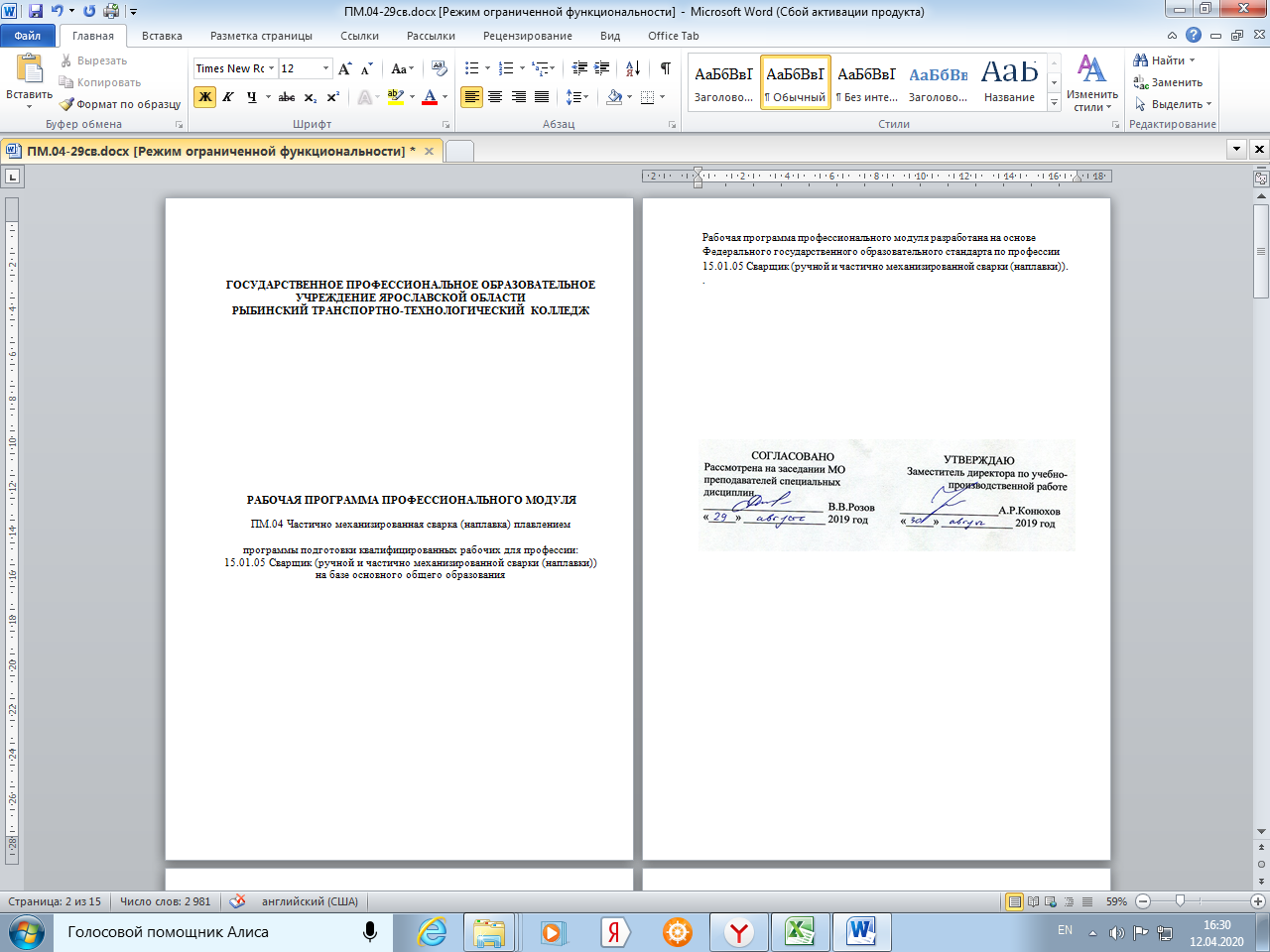 СОДЕРЖАНИЕ 1. паспорт ПРОГРАММЫ ПРОФЕССИОНАЛЬНОГО МОДУЛЯ1.1. Область применения программыПрограмма профессионального модуля  является частью основной профессиональной образовательной программы  ГПОУ ЯО Рыбинского транспортно-технологического колледжа в соответствии с ФГОС по профессии 15.01.05 Сварщик (ручной и частично механизированной сварки (наплавки)), входящую в укрупненную группу профессий 15.00.00  Машиностроение, в части освоения основного вида профессиональной деятельности (ВПД): Частично механизированная сварка (наплавка) плавлением, и соответствующих профессиональных компетенций (ПК):Выпускник, освоивший программу подготовки квалифицированных рабочих, служащих по профессии, должен обладать профессиональными компетенциями, соответствующими видам деятельности:ПК 4.1. Выполнять частично механизированную сварку плавлением различных деталей из углеродистых и конструкционных сталей во всех пространственных положениях сварного шваПК 4.2. Выполнять частично механизированную сварку плавлением различных деталей и конструкций из цветных металлов и сплавов во всех пространственных положениях сварного шва.ПК 4.3. Выполнять частично механизированную наплавку различных деталей.1.2. Цели и задачи модуля – требования к результатам освоения модуляС целью овладения указанным видом профессиональной деятельности и соответствующими профессиональными компетенциями обучающийся в ходе освоения профессионального модуля должен иметь практический опыт: проверки  оснащенности  сварочного  поста частично  механизированнойсварки (наплавки) плавлением;проверки  работоспособности  и  исправности  оборудования поста частично механизированной сварки (наплавки) плавлением;проверки  наличия заземления сварочного  поста  частично  механизированной сварки (наплавки) плавлением;подготовки и проверки сварочных материалов для частично механизированной сварки (наплавки);настройки  оборудования для частично  механизированной  сварки  (наплавки) плавлением для выполнения сварки; выполнения частично  механизированной  сваркой  (наплавкой) плавлением различных  деталей  и  конструкций  во  всех  пространственных  положениях сварного шва;уметь:проверять работоспособность  и  исправность  оборудования для частично механизированной сварки (наплавки) плавлением;настраивать  сварочное оборудование для частично  механизированной  сварки (наплавки) плавлением;выполнять частично механизированную сварку (наплавку) плавлением простых деталей  неответственных  конструкций  в нижнем,  вертикальном и горизонтальном пространственном положении сварного шва;знать:основные	группы и марки материалов, свариваемых частично механизированной сваркой (наплавкой) плавлением;сварочные (наплавочные) материалы для частично  механизированной  сварки (наплавки) плавлением;устройство  сварочного  и  вспомогательного  оборудования для частично механизированной сварки (наплавки) плавлением,назначение и условия работы контрольно-измерительных приборов, правила их эксплуатации и область применения;технику  и  технологию  частично  механизированной  сварки  (наплавки) плавлением	для  сварки  различных  деталей  и  конструкций  во	всех пространственных положениях сварного шва;порядок проведения  работ по предварительному, сопутствующему (межслойному)	подогреву  металла;причины  возникновения	и меры предупреждения внутренних  напряжений  и  деформаций  в свариваемых (наплавляемых) изделиях;причины возникновения дефектов сварных швов, способы их предупреждения и исправления.1.3.  Количество часов на освоение программы профессионального модуля:максимальной учебной нагрузки обучающегося – 289  часов, включая:обязательной аудиторной учебной нагрузки обучающегося – 270  часа; самостоятельной работы обучающегося – 19  часов;учебной практики –  160 часов, производственной практики – 72 часа.2. результаты освоения ПРОФЕССИОНАЛЬНОГО МОДУЛЯРезультатом освоения программы профессионального модуля является овладение обучающимися видами профессиональной деятельности: - частично механизированная сварка (наплавка) плавлением.В том числе профессиональными (ПК) и общими (ОК) компетенциями:3. СТРУКТУРА и содержание профессионального модуля3.1. Тематический план профессионального модуля 3.2. Содержание обучения по профессиональному модулю   4.  УСЛОВИЯ РЕАЛИЗАЦИИ ПРОФЕССИОНАЛЬНОГО МОДУЛЯ4.1. Требования к материально-техническому обеспечениюПрограммы профессионального модуля реализуется в учебных кабинетах технологии, в слесарной и сварочной мастерской, в библиотеке, читального зала, в кабинетах с выходом в сеть Интернет.Оборудование учебного кабинета: комплект учебно-наглядных пособий;комплект учебно-методической документации;образцы сварочного оборудования и инструмента;электронно-звуковые стенды;наглядные учебные стенды;учебные столы и стулья;меловые доски.Технические средства обучения: 	компьютер, мультимедийный проектор, экран, интернет. Оборудование сварочной мастерской по количеству обучающихся:набор слесарных инструментов;набор сварочных инструментов;штангенциркуль ШЦ-1;угломер;набор инструментов для разметки;сварочный стол;слесарный стол;разметочный стол;источники сварочного тока;сварочные аппараты постоянного тока и переменного тока;манипулятор сварочный - поворотный;средства механизации для резки и зачистки металла;наждаки;станки для сверления металла.Реализация профессионального модуля предполагает обязательную производственную практику.4.2. Информационное обеспечение обученияПеречень рекомендуемых учебных изданий,Интернет-ресурсов, дополнительной литературыОсновные источники:1.1. О. Н. Куликов, Е. И. Ролин, Учебное пособие «Охрана труда при производстве сварочных работ», 6-е изд., Издательский центр «Академия», 2014. – 176 с.1.2. М. Д. Банов, В.В. Масаков, Н.П. Плюснина, учебное пос. для студ. учреждений сред. проф. образования «Специальные способы сварки и резки», 2-е изд., Издательский центр «Академия», 2015. – 208 с.1.3. В. С. Виноградов, учебник для нач. проф. образования «Электрическая дуговая сварка», 4-е изд., Издательский центр «Академия», 2014. – 320 с.1.4. В. А. Чебан, Учебное пособие «Сварочные работы», 11-е изд., Издательский центр «Феникс», 2014. – 412 с. (Начальное профессиональное образование).1.5. М. Д. Банов, Ю. В. Казаков, Учебное пособие «Сварка и резка металлов», 9-е изд., Издательский центр «Академия», 2014. – 400 с. (Начальное профессиональное образование).1.6. В. И. Маслов, Учебник для начального профессионального образования «Сварочные работы», Издательский центр «Академия», 2014. – 240 с. 1.7.  М. Д. Банов, В. В. Масаков, Н. П. Плюснина, Учебное пособие «Специальные способы сварки и резки», 2-е изд., Издательский центр «Академия», 2015. – 208 с.1.8. В. Н. Галушкина, Учебник для начального профессионального образования «Технология производства сварных конструкций», 2-е изд. испр., Издательский центр «Академия», 2014. – 192 с.Справочники:2.1. Г. Г. Чернышов, Г. В. Полевой, А. П. Выборнов и др.; Под редакцией Г. Г. Чернышова, «Справочник электрогазосварщика и газорезчика», Учебное пособие для начального профессионального образования; Издательский центр «Академия», 2014. - 400 с.  Пакеты учебных элементов:3.1. Пакет учебных элементов по профессии «Электросварщик ручной дуговой сварки», В 4-х ч., Ч. I / Под общей редакцией С. А. Кайновой. – М.: Новый учебник, 2014. – 158 с.3.2. Пакет учебных элементов по профессии «Электросварщик ручной дуговой сварки», В 4-х ч., Ч. II / Под общей редакцией С. А. Кайновой. – М.: Новый учебник, 2014. – 158 с.3.3. Пакет учебных элементов по профессии «Электросварщик ручной дуговой сварки», В 4-х ч., Ч. III / Под общей редакцией С. А. Кайновой. – М.: Новый учебник, 2014. – 127 с.3.4. Пакет учебных элементов по профессии «Электросварщик ручной дуговой сварки», В 4-х ч., Ч. IV / Под общей редакцией С. А. Кайновой. – М.: Новый учебник, 2014. – 272 с.Дополнительные источники:4.1. Овчинников В. В. Дефекты сварных соединений: учебное пособие/ В. В. Овчинников. – М.: Издательский центр Академия , 2014. – 64 с.4.2. Заплатин В. Н. Основы материаловедения (металлообработка): учебник  для начального профессионального образования /В. Н. Заплатин, Ю. И. Сапожников, А. В. Дубов.- М.: Издательский центр Академия , 2015. -272 с.4.3. Юхин Н. А. Газосварщик: уч. пособие: - М.: Академия, 2014. – 160 с.4.4. Мальцева Л. С. Технология производства сварных конструкций: учеб. пособие/ Л. С. Мальцева; 2015. -228 с.4.5. Акулов А. И.  Технология и  оборудование сварки  плавлением. –	М.: Машиностроение, 2015. -96 с.4.6. Шахматов М. В., Игнатьев А. Г. Оболочковые конструкции:  Текст лекций  по курсу  Производство сварных  конструкций. –	Челябинск, 2016,  - 73 с.4.7. Патон  Б. Е. Технология электрической  сварки  металлов и  сплавов плавлением. - М.: Машиностроение, 2015. – 382 с.4.8. Милютин  В. С., Коротков  В. А. Источники  питания для  сварки:  Учебное пособие. – Челябинск: Металлургия Урала, 2014. – 368 с.Интернет-ресурсы:5.1. «Goodsvarka» http://goodsvarka.ru/5.2. «Elektrosvarshchik» http://elektrosvarshchik.ru/5.3. http://www.svarkainfo.ru/rus/technology/svargass/gaz1                                                        5.4. 2.http://www.domsvarki.ru/svarka-v-zaschitnom-gaze-neplavyaschimsya-elektrodom/         5.5. 3.http://moyasvarka.ru/process/argonovaya-svarka-svoimi-rukami.html5.6. Электронная библиотека – «Портал «БиблиоРоссика»5.7. Электронная библиотека – «Znanium.com»4.3. Общие требования к организации образовательного процессаОбязательным условием по освоению данного модуля предшествует изучение общепрофессиональных дисциплин.4.4. Кадровое обеспечение образовательного процессаТребования к квалификации педагогических (инженерно-педагогических) кадров, обеспечивающих обучение по междисциплинарному курсу (курсам).Инженерно-педагогический состав: наличие среднего или высшего профессионального образования.Мастера производственного обучения: наличие 4-5 квалификационного разряда с обязательной стажировкой в профильных организациях не реже 1-го раза в 3 года. Опыт деятельности в организациях соответствующей профессиональной сферы является обязательным.5. КОНТРОЛЬ И ОЦЕНКА РЕЗУЛЬТАТОВ ОСВОЕНИЯ ПРОФЕССИОНАЛЬНОГО МОДУЛЯФормы и методы контроля и оценки результатов обучения должны позволять проверять у обучающихся не только сформированность профессиональных компетенций, но и развитие общих компетенций и обеспечивающих их умений.1. ПАСПОРТ ПРОГРАММЫ ПРОФЕССИОНАЛЬНОГО МОДУЛЯ2. результаты освоения ПРОФЕССИОНАЛЬНОГО МОДУЛЯ3. СТРУКТУРА и содержание профессионального модуля4. условия реализации ПРОФЕССИОНАЛЬНОГО МОДУЛЯ5. Контроль и оценка результатов освоения профессионального модуля (вида профессиональной деятельности) КодНаименование результата обученияПК 4.1.Выполнять частично механизированную сварку плавлением различных деталей из углеродистых и конструкционных сталей во всех пространственных положениях сварного шваПК 4.2.Выполнять частично механизированную сварку плавлением различных деталей и конструкций из цветных металлов и сплавов во всех пространственных положениях сварного шва.ПК 4.3.Выполнять частично механизированную наплавку различных деталей.КодНаименование результата обученияОК 1Понимать сущность и социальную значимость профессии, проявлять к ней устойчивый интерес.ОК 2Организовывать собственную деятельность исходя из цели и способов ее достижения, определенных руководителем.ОК 3 Анализировать рабочую ситуацию, осуществлять текущий и итоговый контроль, оценку и коррекцию собственной деятельности, нести ответственность за результаты своей работы.ОК 4Осуществлять поиск информации, необходимой для эффективного выполнения профессиональных задач. ОК 5Использовать информационно-коммуникационные технологии в профессиональной деятельности.ОК 6Работать в команде, эффективно общаться с коллегами, руководством.ОК 7Исполнять воинскую обязанность, в том числе с применением полученных профессиональных знаний (для юношей).Кодпрофессиональных компетенцийНаименования разделов профессионального модуляВсего часовОбъем времени, отведенный на освоение междисциплинарного курса (курсов)Объем времени, отведенный на освоение междисциплинарного курса (курсов)Объем времени, отведенный на освоение междисциплинарного курса (курсов)Практика Практика Кодпрофессиональных компетенцийНаименования разделов профессионального модуляВсего часовОбязательная аудиторная учебная нагрузка обучающегосяОбязательная аудиторная учебная нагрузка обучающегосяСамостоятельная работа обучающегосяУчебная,часовПроизводственная(по профилю специальности),часовКодпрофессиональных компетенцийНаименования разделов профессионального модуляВсего часовВсего,часовв т.ч. лабораторные работы и практические занятия,часовВсего,часовУчебная,часовПроизводственная(по профилю специальности),часов12345678ПК. 4.1. – 4.3.МДК 04.01 «Техника и технология частично механизированной сварки (наплавки) плавлением в защитном газе»573818191607228962363116072Наименование разделов профессионального модуля (ПМ), междисциплинарных курсов (МДК) и темСодержание учебного материала, лабораторные работы и практические занятия, самостоятельная работа обучающихся, курсовая работа (проект)Содержание учебного материала, лабораторные работы и практические занятия, самостоятельная работа обучающихся, курсовая работа (проект)Объем часовУровень освоения12234МДК 04.01 «Техника и технология ручной дуговой сварки (наплавки) неплавящимся электродом в защитном газе»381.1. Технология частично механизированной сварки (наплавки) плавлением в защитном газеСодержание Содержание 621.1. Технология частично механизированной сварки (наплавки) плавлением в защитном газе1.Создание газовой защиты.621.1. Технология частично механизированной сварки (наплавки) плавлением в защитном газе2.Сущность процесса сварки.621.1. Технология частично механизированной сварки (наплавки) плавлением в защитном газе3.Свариваемость сталей и цветных металлов.621.1. Технология частично механизированной сварки (наплавки) плавлением в защитном газе4.Сварочные (наплавочные) материалы.621.1. Технология частично механизированной сварки (наплавки) плавлением в защитном газе5.Применяемые газы.621.1. Технология частично механизированной сварки (наплавки) плавлением в защитном газе6.Электродная проволока.621.1. Технология частично механизированной сварки (наплавки) плавлением в защитном газеПрактические занятияПрактические занятия51.1. Технология частично механизированной сварки (наплавки) плавлением в защитном газе1.Определение порядка работы на аппаратах частично механизированной сварки плавлением в защитном газе.51.1. Технология частично механизированной сварки (наплавки) плавлением в защитном газе2.Наблюдение за работой аппарата частично механизированной сварки плавлением в защитном газе.53.Обучение на сварочных тренажёрах частично механизированной сварки плавлением в защитном газе (имитация - сталь обыкновенного качества, работа во всех положениях швов).54.Разработка схемы классификации сварных швов, выполняемых частично механизированной сваркой плавлением в защитном газе.55.Выбор сварочных материалов для частично механизированной сварки (наплавки) плавлением в защитном газе.1.2. Сварочное и вспомогательное оборудованиеСодержаниеСодержание421.2. Сварочное и вспомогательное оборудование1.Установка полуавтоматической сварки.421.2. Сварочное и вспомогательное оборудование2.Газовая аппаратура.421.2. Сварочное и вспомогательное оборудование3.Контрольно-измерительные приборы.21.2. Сварочное и вспомогательное оборудование4.Вспомогательное оборудование.21.2. Сварочное и вспомогательное оборудованиеПрактические занятияПрактические занятия41.2. Сварочное и вспомогательное оборудование1.Газовая аппаратура для частично механизированной сварки плавлением в защитном газе.41.2. Сварочное и вспомогательное оборудование2.Правила эксплуатации газовых баллонов.41.2. Сварочное и вспомогательное оборудование3.Оборудование сварочного поста для частично механизированной сварки (наплавки) плавлением в защитном газе.44.Подготовка аппарата частично механизированной сварки плавлением в защитном газе к работе.41.3. Техника выполнения частично механизированной сварки (наплавки) плавлением в защитном газеСодержаниеСодержание1021.3. Техника выполнения частично механизированной сварки (наплавки) плавлением в защитном газе1.Выбор режима сварки.1021.3. Техника выполнения частично механизированной сварки (наплавки) плавлением в защитном газе2.Техника выполнения сварки (наплавки).1021.3. Техника выполнения частично механизированной сварки (наплавки) плавлением в защитном газе3.Сварка в различных пространственных положениях.1021.3. Техника выполнения частично механизированной сварки (наплавки) плавлением в защитном газе4.Сварка различных соединений.1021.3. Техника выполнения частично механизированной сварки (наплавки) плавлением в защитном газе5.Сварка цветных и чёрных металлов.1021.3. Техника выполнения частично механизированной сварки (наплавки) плавлением в защитном газе6.Особенности сварки труб.1021.3. Техника выполнения частично механизированной сварки (наплавки) плавлением в защитном газе7.Дефекты сварных швов.1021.3. Техника выполнения частично механизированной сварки (наплавки) плавлением в защитном газе8.Методы предотвращения и устранения дефектов.1.3. Техника выполнения частично механизированной сварки (наплавки) плавлением в защитном газеПрактические занятияПрактические занятия91.3. Техника выполнения частично механизированной сварки (наплавки) плавлением в защитном газе1.Наблюдение образовавшихся деформаций и напряжений при частично механизированной сварке плавлением в защитном газе (изучение образцов изделий с представленными дефектами).92.Определение методов предотвращения деформаций и напряжений при частично механизированной сварке плавлением в защитном газе.3.Устройства для возбуждения и стабилизации сварочной дуги.4.Контрольно-измерительные приборы. Назначение, правила эксплуатации. Область применения.5.Наблюдение за работой аппарата частично механизированной сварки (наплавки) в защитном газе по наплавке различных деталей.6.Наблюдение за работой аппарата частично механизированной сварки плавлением в защитном газе труб и наплавки тел вращения.Экзамен по МДК 04.0122Самостоятельная работа при изучении  ПМ. 04Письменная работа на тему «Сущность процесса сварки»Сообщение на тему «Свариваемость сталей и цветных металлов»Схематически изобразить установку «Частично механизированной сварки, наплавки в защитном газе»Реферат на тему «Сварочные (наплавочные) материалы»Сообщение на тему «Газы, применяемые в механизированной сварке»Письменная работа на тему «Газовая аппаратура» Письменная работа на тему «Вспомогательное оборудование»Сообщение на тему «Сварочная проволока» Письменная работа на тему «Выбор режима сварки»Письменная работа на тему «Техника выполнения сварки (наплавки)»Реферат на тему «Сварка в различных пространственных положениях»Расчёт расхода газа «углекислота» для сварной конструкции (конструкция на выбор)Реферат на тему «Сварка различных соединений»Реферат на тему «Особенности сварки труб»Доклад на тему «Дефекты сварных швов механизированной сварки»Примерная тематика домашних работ: (работа в сети Интернет)Технология частично механизированной сварки (наплавки) плавлением в защитном газе.Техника выполнения частично механизированной сварки (наплавки) плавлением в защитном газе.Деформации и напряжения при выполнении механизированной сварки (наплавки) в защитном газе.Дефекты сварки и наплавки различных металлов в механизированной сварке.Сварка легированных сталей.Сварка цветных металлов и сплавов.Наплавка механизированной сваркой в защитном газе (ручная, механизированная, автоматическая).Наплавка механизированной сваркой в защитном газе различных металлов и сплавов.Методы предотвращения дефектов.Производственная практика. Виды работ:Выполнение частично механизированной сварки плавлением различных деталей из углеродистых и конструкционных сталей во всех пространственных положениях сварного шва.Выполнение  частично механизированной сварки плавлением различных деталей и конструкций из цветных металлов и сплавов во всех пространственных положениях сварного шва.Выполнение  частично механизированной наплавки различных деталей.Результаты (освоенные ПК)Основные показатели оценки результатаФормы и методыконтроля и оценкиПК 4.1. Выполнять  частично механизированную сварку плавлением различных деталей из углеродистых и конструкционных сталей во всех пространственных положениях сварного шва.Выполнение проверки оснащенности сварочного поста частично механизированной сварки плавлением в защитном газе.Выполнение проверки работоспособности и исправности оборудования поста частично механизированной сварки плавлением в защитном газе.Выполнение проверки наличия заземления сварочного поста частично механизированной сварки плавлением в защитном газе.Выполнение подготовки и проверки сварочных материалов для частично механизированной сварки плавлением в защитном газе, обоснованный выбор инструментов, оборудования, сварочных материалов и режимов сварки.Выполнение настройки оборудования частично механизированной сварки плавлением в защитном газе для выполнения сварки.Выполнение частично механизированной сварки плавлением в защитном газе различных деталей и конструкций.Знание основных типов, конструктивных элементов и размеров сварных соединений, выполняемых частично механизированной сваркой плавлением в защитном газе, и обозначение их на чертежах.Знание основных групп и марок материалов, свариваемых частично механизированной сваркой плавлением в защитном газе.Знание сварочных материалов для частично механизированной сварки плавлением в защитном газе.Знание техники и технологии частично механизированной сварки плавлением в защитном газе различных деталей и конструкций в пространственных положениях сварного шва.Знание причин возникновения дефектов сварных швов, способы их предупреждения и исправления при выполнении частично механизированной сварки плавлением в защитном газе.- комплексный экзамен по профессиональному модулюПК 4.2. Выполнять частично механизированную сварку плавлением различных деталей и конструкций из цветных металлов и сплавов во всех пространственных положениях сварного шва.Выполнение подготовки и проверки сварочных материалов для частично механизированной сварки плавлением в защитном газе цветных металлов.Выполнение настройки оборудования частично механизированной сварки плавлением в защитном газе цветных металлов.Выполнение частично механизированной сварки плавлением в защитном газе цветных металлов различных деталей и конструкций. Знание основных типов, конструктивных элементов и размеров сварных соединений, выполняемых частично механизированной сваркой плавлением в защитном газе цветных металлов, и обозначение их на чертежах.Знание основных групп и марок материалов, свариваемых цветных металлов частично механизированной сваркой плавлением в защитном газе.Знание сварочных материалов для частично механизированной сварки плавлением в защитном газе цветных металлов.Знание техники и технологии частично механизированной сварки плавлением в защитном газе цветных металлов различных деталей и конструкций в пространственных положениях сварного шва.Знание причин возникновения дефектов сварных швов цветных металлов, способы их предупреждения и исправления при выполнении частично механизированной сварки плавлением в защитном газе.- комплексный экзамен по профессиональному модулюПК 4.3. Выполнять  частично механизированную наплавку различных деталей.Выполнение проверки на оснащенность, работоспособность и исправность оборудования для наплавки.Выполнение настройки сварочного оборудования для различных способов наплавки.Выполнение подготовки и проверки наплавочных материалов для частично механизированной наплавки в защитном газе.Выполнение частично механизированной наплавки в защитном газе различных деталей и конструкций.Знание основных типов, конструктивных элементов,  режимов наплавки, выполняемых частично механизированной наплавкой в защитном газе, и обозначение их на чертежах.Знание основных групп и марок материалов, наплавляемых частично механизированной наплавкой в защитном газе.Знание техники и технологии частично механизированной наплавки в защитном газе различных деталей и конструкций.Знание причин возникновения дефектов наплавленных валиков, способы их предупреждения и исправления при выполнении частично механизированной наплавки в защитном газе.- комплексный экзамен по профессиональному модулюРезультаты (освоенные общие компетенции)Основные показатели оценки результатаФормы и методы контроля и оценки Понимать сущность и социальную значимость своей будущей профессии, проявлять к ней устойчивый интерес.- аргументированность и полнотаобъяснения сущности и социальной значимости будущей профессии;- активность, инициативность в процессе освоения профессиональной деятельности;- наличие положительных отзывов по итогам педагогической практики;- участие в конференциях, конкурсах и т.п. Наблюдение и оценка на практических и лабораторных занятиях,  в процессе учебной практики.Организовывать собственную деятельность, исходя из цели и способов её достижения, определенных руководителем.-  демонстрация умения планировать деятельность, рассчитывать время и ресурсы в соответствии с поставленной задачей;- оценка эффективности и качества выполнения.Наблюдение при выполнении лабораторных и практических  заданий, во время учебной практики, при решении ситуационных задач и оценка результатов этой работы.Анализировать рабочую ситуацию, осуществлять текущий и итоговый контроль, оценку и коррекцию собственной деятельности, нести ответственность за результат своей работы.- демонстрация умения анализировать рабочую ситуацию, способности;- осуществлять текущий и итоговый контроль;- прогнозировать последствия решенийНаблюдение при выполнении лабораторных и практических  заданий, во время учебной практики, при решении ситуационных задач и оценка результатов этой работы.Осуществлять поиск  информации, необходимой для эффективного выполнения профессиональных задач.- демонстрация умения осуществлять поиск информации с использованием различных источников, включая электронные;- демонстрация умения анализировать информациюОценка результатов самостоятельной работы:при подготовке к выступлению, при проведении исследования, при написании письменной экзаменационной работы.Использовать информационно-коммуникационные технологии в профессиональной деятельности.- работа с использованием компьютерных технологий Наблюдение за результатами работы в урочное и внеурочное время.Работать в команде, эффективно общаться с коллегами, руководством, клиентами.- демонстрация собственной деятельности в условиях коллективной и командной работы в соответствии с заданной ситуациейДеловые игры-моделирование социальных и профессиональных ситуаций.Исполнять воинскую обязанность, в том числе с применением полученных профессиональных знаний (для юношей).- демонстрация понимания сущности и значения исполнения воинской обязанностиСвоевременность постановки на воинский учет;Проведение воинских сборов.